						Célébration DE RENTREE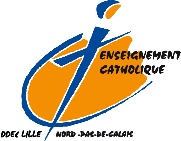 